Landesverband Amateurtheater Rheinland-Pfalz e.V.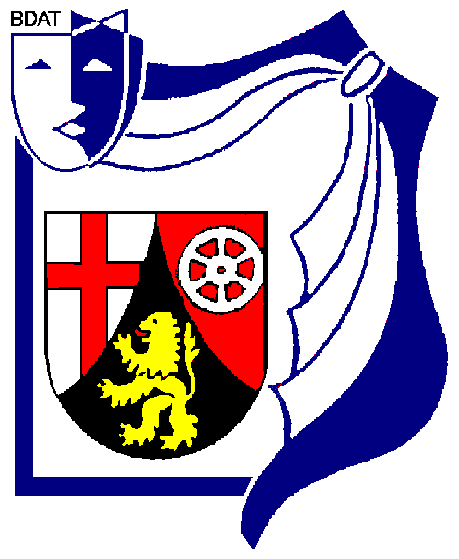 GeschäftsstelleRheinstrasse 96, VIP-City-Center, 56235 Ransbach-Baumbach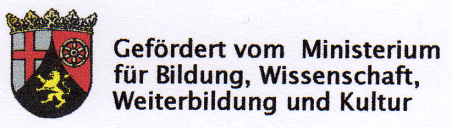 Hinweis zum Ausfüllen des Formuars:Bearbeitung aktivieren, Name und Vorname eingeben, anschließend mit TAB weiterAnmeldung zum LehrgangDie Poesie des Clowns 22.05.2019 24.05.2019	Jugendhergerbe Leutesdorf	Petra Newiger	75,00 €	150,00 €	Einzelzimmerzuschlag	20,00 €Ich melde mich bzw. den/die  nachgenannte/n Teilnehmer/in zum vorgenannten Lehrgang an. Ich hatte Gelegenheit, die Seminarrichtlinie des Landesverbandes Rheinland-Pfalz zur Kenntnis zu nehmen und akzeptiere sie.Teilnehmer/in:Name, Vorname	Anschrift	E-Mail	Telefon	Der/die Teilnehmer/in ist MitgliedO	einer Bühne des Landesverbandes Amateurtheater Rheinland-PfalzO	einer Bühne eines anderen Landesverbandes des BDATO	einer Bühne, die keinem Landesverband des BDAT angehörtO	keiner BühneRecht am eigenen BildMit der Teilnahme am Seminar erklärt der Teilnehmer bzw. die gesetzlichen Vertreter des Teilnehmers sich einverstanden, dass dort getätigte Bild- und Tonaufnahmen zur zeitlich, örtlich und inhaltlich unbegrenzten Nutzung in allen Medien veröffentlicht werden dürfen und verzichtet somit auf „das Recht am eigenen Bild“. Sollte man damit nicht einverstanden sein, muss zu Beginn des Seminars eine Widerrufserklärung vorliegen.Verwendung personenbezogener DatenDer/die Teilneher/in willigt ein, dass seine eingangs angegebenen persönlichen Daten vom Landesverband Amateurtheater Rheinland-Pfalz dazu verwendet werden, ihn/sie über künftige Lehrgangsaktivitäten oder sonstige Tätigkeitkeit des Landesverbandes zu informieren. Diese Einwilligung kann jederzeit widerrufen werden.Der Widerruf kann per E-Mail an info@theaterrlp.de (bzw. die Mail-Adresse des/der unten genannten zuständigen Lehrgangsreferenten/in) oder schriftlich an folgende Anschrift erfolgen:Landesverband Amateurtheater Rheinland-Pfalz e.V., Rheinstr. 96 (VIP-Center),56235 Ransbach-BaumbachMit der vorstehend dargestellten Verwendung der personenbezogenen Teilnehmerdaten bin ich einverstanden:	ja		nein	; 30.08.2018Ort, DatumUnterschrift (bei Minderjährigen des/der ErziehungsberechtigenDie Anmeldung bitte für jede/n Teilnehmer/in ausfüllen und unterzeichnet an die o. g. Anschrift senden oder aber (bevorzugt) als gesannte Datei an folgende E-Mail-Adresse:heike.mayer-netscher@theaterrlp.deFalls zum Umfang des Leistungsangebots auch Verpflegung gehört (etwa in Jugendherberge):Bestehen besondere Wünsche hinsichtlich der Verpflegung?	vegetarisch	ohne Schweinefleisch	Es existieren folgende Allergien:(Die vorstehenden Daten zur Verpflegung werden nach dem Ende des Lehrgangs sofort gelöscht.)